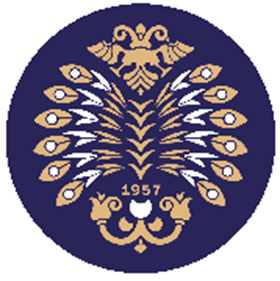 T.C.ATATÜRK ÜNİVERSİTESİMÜHENDİSLİK FAKÜLTESİİNŞAAT MÜHENDİSLİĞİ2023/2024 GÜZ DÖNEMİ LABORATUAR-I RAPORU   DENEY NO					   DENEY ADI   Teslim tarihiHAZIRLAYANNUMARASI - ADI VE SOYADIDENEY HOCASI : …………………………….ERZURUM-2023